Пресс-релизВ Орловской области правом на досрочную пенсию воспользовались свыше тысячи сельских медиковОтделение Пенсионного фонда Российской Федерации по Орловской области напоминает медицинским работникам об их праве на досрочную пенсию.Согласно действующему законодательству, право на досрочную страховую пенсию имеют медицинские работники, проработавшие не менее 25 лет в учреждениях здравоохранения в сельской местности и поселках городского типа; не менее 30 лет в городах, сельской местности и поселках городского типа (смешанный стаж).Согласно части 3 статьи 10 Закона от 03.10.2018 № 350-ФЗ «О внесении изменений в отдельные законодательные акты Российской Федерации по вопросам назначения выплаты пенсий» страховой пенсии по старости в соответствии с пунктом 20 части 1 статьи 30 Закона № 400-ФЗ «О страховых пенсиях» назначается не ранее сроков, указанных в приложении 6 к Закону от 28.12.2013 с учетом переходных положений, то есть в 2021 по истечении — 3-х лет с даты приобретения права на назначение досрочной страховой пенсии по старости (при наличии требуемого стажа и необходимой величины индивидуального пенсионного коэффициента), в 2022 - 4-х лет, в 2023 и последующие годы - 5-ти лет. Кроме того, согласно нормативно-правовым документам периоды работы в сельской местности, имевшие место до 1 ноября 1999 года, засчитываются в стаж в следующем порядке: 1 год работы учитывается как 1 год и 3 месяца. Периоды работы в сельской местности после 1.11.1999 года по настоящее время исчисляются как 1 год за 1 год, при смешанном стаже исчисляется как 1 год и 3 месяца.К периодам работы отдельных категорий медицинских работников в отделениях хирургического профиля стационаров, в том числе в больницах применяется льготный порядок исчисления стажа, когда 1 год работы засчитывается в стаж на соответствующих видах работ как 1 год и 9 месяцев.Если у медицинского работника, чья деятельность осуществлялась на территории сельской местности, имел место отпуск по уходу за ребенком до 6 октября 1992 года, то он включается в медицинский стаж в календарном порядке. Если отпуск по уходу за ребенком имел место после 6.10.1992 года, то в стаж медицинского работника он не включается. В стаж работы, дающей право на досрочное назначение страховой пенсии по старости на ряду с работой включаются периоды получения пособия по государственному социальному страхованию в период временной нетрудоспособности, периоды ежегодных оплачиваемых отпусков, включая дополнительные. Включение в стаж на соответствующих видах работ периодов нахождения в отпуске без сохранения заработной платы, прогулов, учебных отпусков, периодов исполнения гособязанностей не предусмотрено.Более подробную информацию о назначении досрочной пенсии медработникам можно получить в клиентской службе ПФР, обратившись туда по предварительной записи с пакетом документов, которые подтверждают пенсионные права гражданина. Государственное учреждение –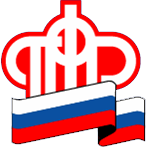 Отделение Пенсионного фонда РФ по Орловской области       302026, г. Орел, ул. Комсомольская, 108, телефон: (486-2) 72-92-41, факс 72-92-07